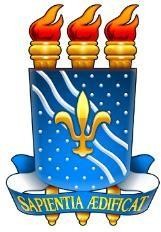 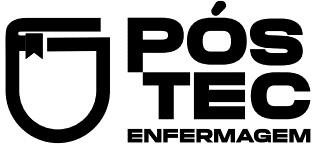 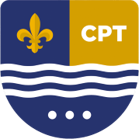 UNIVERSIDADE FEDERAL DA PARAÍBA CENTRO PROFISSIONAL E TECNOLÓGICO PROGRAMA PÓS-TECEDITAL N°22 /2023 – CPT/ETS/UFPBSEGUNDA CHAMADA – CADASTRO DE RESERVAOBSERVAÇÃO:  A candidata deverá enviar os documentos pessoais (Cópia de RG e CPF, Comprovante de dados bancários, Comprovante PIS/PASEP, Comprovante de Residência e Termo de Compromisso) para o e-mail postec@funetec.com até o dia 23/10/2023. João Pessoa, 20 de outubro de 2023NOMEMÉDIA FINAL*SITUAÇÃOALMEZINDA LANNA BIZERRA DOS SANTOS8,44APROVADO MARIA SORAYA PEREIRA FRANCO ADRIANODiretora Geral CPT-ETS    Coordenadora Institucional do Programa Pós-TécLUCIANA ANDREIA SILVA BACELAR COELHOSupervisora Geral das Secretarias Acadêmicas e Administrativas